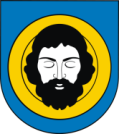 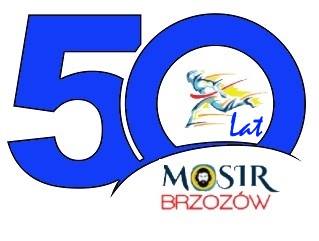 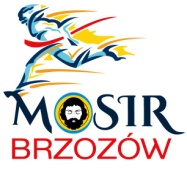 Miejski Ośrodek Sportu i Rekreacji w Brzozowie36-200 Brzozów, ul. Legionistów 3tel. 134341527, WWW.mosirbrzozow.pl, e-mail. stadion@mosirbrzozow.plR E G U L A M I N OTWARTEGO TURNIEJU TENISA STOŁOWEGO O PUCHAR BURMISTRZA BRZOZOWA - 20181. CELE TURNIEJU:Popularyzacja tenisa stołowego oraz aktywne spędzanie czasu wolnego 2. ORGANIZATORZY:MOSiR w BrzozowieSzkoła Podstawowa  w Starej Wsi2. TERMIN I MIEJSCE:Zawody zostaną rozegrane dnia 8 kwietnia /niedziela/  2018 roku  o godzinie 900 w  Szkole Podstawowej w Starej Wsi3. KATEGORIE WIEKOWE:Klasy IV-VI  SP (dziewczęta i chłopcy)Klasa VII SP i II-III Gimnazjum (dziewczęta i chłopcy)OPEN (kobiety i mężczyźni)4. SYSTEM ROZGRYWEK:System rozgrywek zostanie podany na miejscu zawodów i dostosowany będzie do ilości zgłoszonych zawodnikówKażde spotkanie toczone będzie do 3 wygranych setów5. ZGŁOSZENIA: Zgłoszenia w dniu zawodów bezpośrednio przed turniejem do godz. 845Odprawa techniczna połączona z losowaniem odbędzie się przed zawodami           o godzinie 845.6. WARUNKI UCZESTNICTWA:Uczestnik turnieju zobowiązany jest do posiadania odpowiedniego sprzętu             i stroju (rakietka, obuwie przystosowane do gry na hali)7. NAGRODY:Za pierwsze trzy miejsca w każdej kategorii przyznane zostaną puchary , nagrody rzeczowe i dyplomy8. UWAGI KOŃCOWE:Ostateczna interpretacja regulaminu oraz systemu rozgrywek należy do organizatora